22 февраля 2022 в МКОУ «Бабаюртовская СОШ №1 им.А.А.Арзулумова» прошел школьный этап конкурса «Живая классика».  Цель конкурса – повышение интереса к чтению у школьников. Проведение конкурса стало в школе традицией. На школьном этапе участвовало 6 учеников из них победителями стали: Нехорошкина Э. (8 А), Аджикабулова(9 А), Гамидова (5Г). Желаем победителям удачи на муниципальном Этапе конкурса. Спасибо всем участникам и педагогам за подготовку детей. 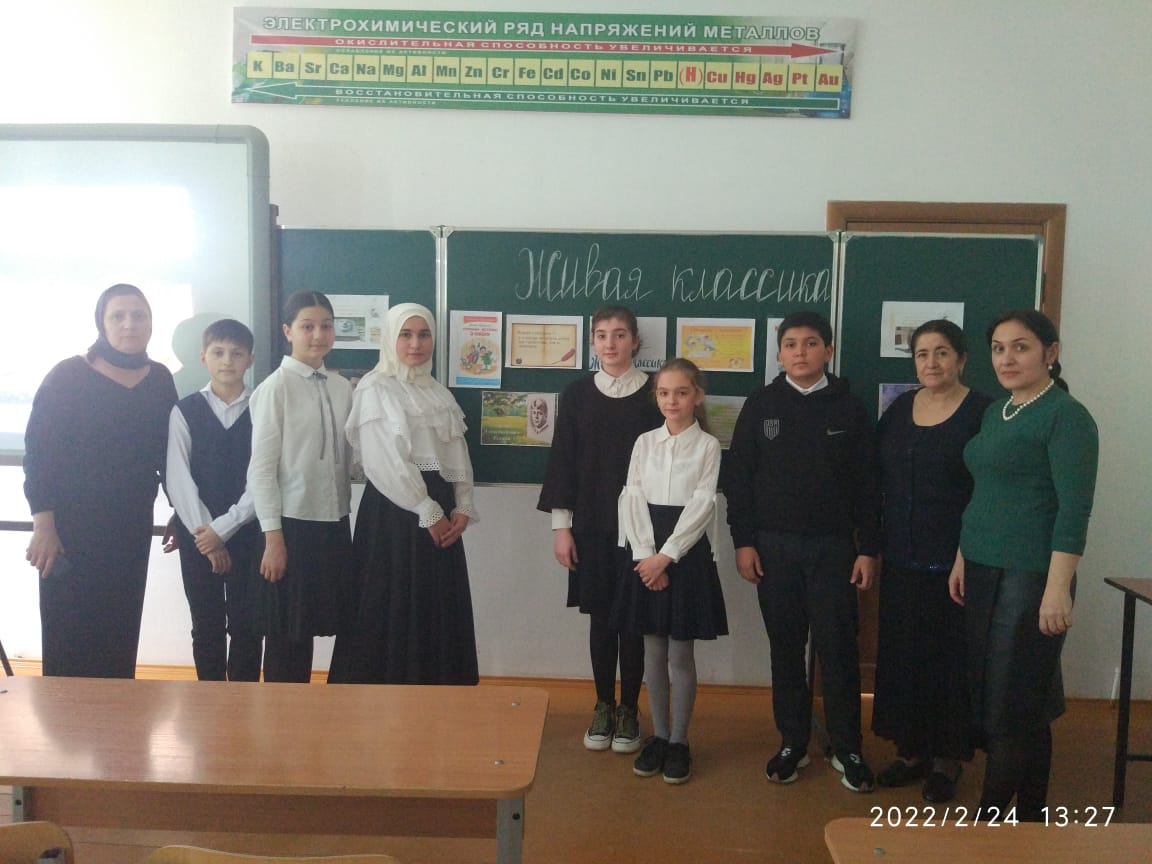 